NumeracyL.I.  To recall my tables facts quickly and accuratelyOn Heinemann Active Maths play the games that have been allocated to you.  They have been differentiated for your specific group.Magicians and Ninjas – Canopy Chaos, Clam Collector, Sand SearchMathletes and Algebros – Bingo, Seaside Scuffle, Scrapheap ScrambleWritingL.I. To write an autobiographical text Have a look at the autobiography powerpoint. There are some questions on the slides to help get your brain going. You might want to discuss these questions with an adult in your house, or perhaps just have a think about the points to yourself as they come up. Once you have read the powerpoint, it is your turn to write your own autobiography. You can use this checklist to make sure you have included all the important points.TopicL.I.  To develop my research skills You are going to make a leaflet/pamphlet that will convince people that the town/city you have researched is the best.  You can research the town that you live in or you can choose another Scottish town or city to research.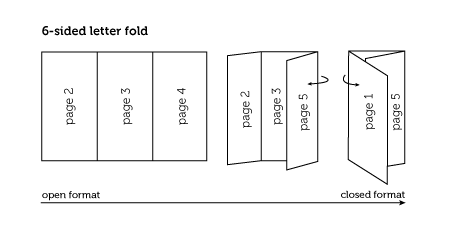 It will look like this, with 6 little pages: Page 1: The front cover. The name of the town/cityA picture that makes people want to go therePage 2: Facts about the town/cityOnly good facts that would make people interestedSomething that only your town can offer!A picture if you have space (optional)Page 3: Important places to visitAt least one important building/landmark/place to seeA good picture of itPage 4: The weather, climate and landscapeOnly good things! If you want to talk about bad things, try to make them sound good e.g.: When it rains, the town is well prepared with lots of roofed buildings to walk under and indoor shops.A picture (optional)Page 5: People and customsWhat are some important traditions about the place?Is there a really good time of year to go there?Page 6: The backYour name & the reason why you are an expert about the townFeatures👍👎Is it written in the first person? (I, me)Is it in the past tense?Are there facts about your life?Are there dates to show when events happened?Is it in chronological order?Have you written in clear paragraphs?Have you described people/events in detail?Have you thought about VCOP?Will your writing keep the reader interested?